Lección 1: Examen – Parte 1Parte 1 – Leer y Escribir (Reading and Writing)Two students meet on the first day of class. Fill in the blanks with a Spanish word. Not all terms will be used.buenasbuenosdóndela vistallamallamoluegomañanamenadaNosquéSoyteunaDiana – Hola, (1) _____________ tardes. ¿Cómo (2) _____________ llamas? Toni – Hola, me (3) _____________ Toni, ¿y tú?Diana – Diana. ¿De (4) _____________ eres? Toni – (5) _____________ de México. ¿Y tú? Diana – De los Estados Unidos. Oye, (6) ¿ _____________ hora es? Toni – Es la (7) _____________ de la tarde. Diana – Gracias. Toni – De (8) _____________. (9) _____________ vemos en clase. Diana – Sí. Hasta (10) _____________. Read these bulletin board notices and answer the questions with sentences. Write the numbers as words. 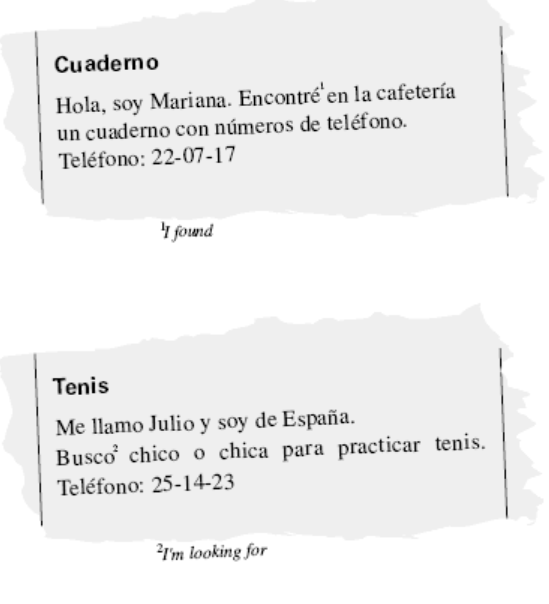 Write a short paragraph. Include the following information:Say hello and introduce yourselfSay where you are fromTell me who one of your friends isTell me where he/she is fromTell me you are both students using the pronoun nosotros/as and the verb ser________________________________________________________________________________________________________________________________________________________________________________________________________________________________________________________________________Crédito Extra: Answer the following questions in English. Write in complete sentences. What does Día de los Santos celebrate? When is it celebrated? What does Día de los Muertos celebrate? When is it celebrated? What is one thing from the video you found interesting? (You can’t mention anything from #1-2 above.)